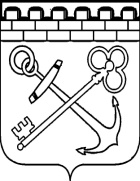 КОМИТЕТ ПО РАЗВИТИЮ МАЛОГО, СРЕДНЕГО БИЗНЕСАИ ПОТРЕБИТЕЛЬСКОГО РЫНКА ЛЕНИНГРАДСКОЙ ОБЛАСТИПРИКАЗО признании утратившими силу некоторых приказов комитета по развитию малого, среднего бизнеса и потребительского рынка Ленинградской областиВ целях приведения нормативных правовых актов Ленинградской области в соответствие с действующим законодательством п р и к а з ы в а ю: Признать утратившими силу следующие приказы комитета по развитию малого, среднего бизнеса и потребительского рынка Ленинградской области:1) от 21.06.2012 № 14 «О признании утратившими силу приказов комитета по развитию малого, среднего бизнеса и потребительского рынка Ленинградской области»;2) от 21.02.2013 № 2 «О внесении изменений в приказ комитета по развитию малого, среднего бизнеса и потребительского рынка от 28 октября 2011 года № 26 «Об утверждении ведомственной целевой программы «Развитие торговой деятельности на территории Ленинградской области на 2012-2014 годы»;3) от 24.04.2013 № 4 «О внесении изменений в приказ комитета по развитию малого, среднего бизнеса и потребительского рынка Ленинградской области от 23.12.2010 № 21 «О порядке проведения антикоррупционной экспертизы приказов и проектов приказов комитета по развитию малого, среднего бизнеса и потребительского рынка Ленинградской области»;4) от 01.08.2013 № 8 «Об организации и проведении конкурса среди специалистов субъектов малого предпринимательства Ленинградской области по кулинарному искусству «Созвездие Ладоги – 2013»;5) от 01.08.2013 № 9 «Об организации и проведении конкурса среди специалистов субъектов малого предпринимательства Ленинградской области по парикмахерскому искусству «Мир красоты – 2013»;6) от 01.08.2013 № 10 «Об организации и проведении конкурса среди специалистов субъектов малого предпринимательства Ленинградской области по флористике «Мир фантазии – 2013»;7) от 09.09.2013 № 11 «О порядке проведения конкурса «Лучшее муниципальное образование Ленинградской области по созданию условий для развития малого и среднего предпринимательства»;8) от 09.09.2013 № 12 «О порядке проведения конкурса «Лучший в малом и среднем бизнесе»;9) от 09.09.2013 № 13 «О порядке проведения конкурса «Молодой предприниматель Ленинградской области – 2013»;10) от 09.09.2013 № 14 «О порядке проведения конкурса «Лучшая некоммерческая организация субъектов малого и среднего предпринимательства Ленинградской области»;11) от 10.09.2013 № 16 «О внесении дополнений в приказ комитета по развитию малого, среднего бизнеса и потребительского рынка от 01.08.2013 № 9 «Об организации и проведении Конкурса среди специалистов субъектов малого предпринимательства Ленинградской области по парикмахерскому искусству «Мир красоты – 2013»;12) от 11.09.2013 № 17 «О порядке проведения открытого конкурса для средств массовой информации Ленинградской области на лучшее освещение актуальных вопросов развития малого и среднего предпринимательства»; 13) от 06.11.2013 № 20 «О стоимости одного часа информационных, консультационных, образовательных услуг на 2013 год»;14) от 28.11.2013 № 22 «О внесении изменений в приказ комитета по развитию малого, среднего бизнеса и потребительского рынка от 28 октября 2011 года № 26 «Об утверждении ведомственной целевой программы «Развитие торговой деятельности на территории Ленинградской области на 2012-2014 годы»;15) от 09.12.2013 № 23 «О внесении изменений в приказ комитета по развитию малого, среднего бизнеса и потребительского рынка Ленинградской области от 23 декабря 2010 года № 21 «О порядке проведения антикоррупционной экспертизы приказов и проектов приказов комитета по развитию малого, среднего бизнеса и потребительского рынка Ленинградской области»;16) от 30.12.2013 № 24 «О внесении изменений и дополнений в приказ от 31 января 2013 года № 1 «Об утверждении порядка осуществления контроля за деятельностью государственного казенного учреждения Ленинградской области «Ленинградский областной центр поддержки предпринимательства»;17) от 28.02.2014 №3 «О назначении ответственного в комитете по развитию малого, среднего бизнеса и потребительского рынка Ленинградской области по контролю за соблюдением сроков исполнения контрольных документов»;18) от 07.03.2014 № 5 «О внесении изменений в приказ комитета по развитию малого, среднего бизнеса и потребительского рынка Ленинградской области от 23 декабря 2010 г. № 21 «О порядке проведения антикоррупционной экспертизы приказов и проектов приказов комитета по развитию малого, среднего бизнеса и потребительского рынка Ленинградской области»;19) от 05.05.2014 №10 «О проведении конкурса профессионального мастерства Ленинградской области по парикмахерскому искусству «Мир красоты – 2014»;20) от 03.06.2014 № 11 «О Порядке проведения конкурса народных художественных промыслов и ремесел Ленинградской области»;21) от 15.09.2014 №16 «О внесении изменений в приказ комитета от 5 мая 2014 г. №10»;22) от 23.09.2014 № 21 «Об утверждении порядка организации и проведения конкурса для средств массовой информации Ленинградской области на лучшее освещение актуальных вопросов развития малого и среднего предпринимательства»;23) от 29.09.2014 № 22 «О стоимости одного часа информационных, консультационных, образовательных услуг на 2014 год»24) от 24.11.2014 № 34 «Об утверждении детального плана-графика реализации подпрограммы «Развитие малого, среднего предпринимательства и потребительского рынка Ленинградской области» государственной программы Ленинградской области «Стимулирование экономической активности Ленинградской области» за счет средств областного бюджета на 2014 год и признании утратившими силу некоторых приказов комитета по развитию малого, среднего бизнеса и потребительского рынка Ленинградской области»;25) от 24.11.2014 № 38 «О внесении изменений в приказы комитета по развитию малого, среднего бизнеса и потребительского рынка Ленинградской области от 16 сентября 2014 года № 17, 18, от 23 сентября 2014 года № 20, 21»26) от 26.12.2014 №43 «О внесении изменений в приказ комитета № 34 от 24.11.2014 «Об утверждении детального плана-графика реализации подпрограммы «Развитие малого, среднего предпринимательства и потребительского рынка Ленинградской области» государственной программы Ленинградской области «Стимулирование экономической активности Ленинградской области» за счет средств областного бюджета на 2014 год и признании утратившими силу некоторых приказов комитета по развитию малого, среднего бизнеса и потребительского рынка Ленинградской области»;27) 24.02.2015 № 6 «О признании утратившими силу некоторых приказов комитета по развитию малого, среднего бизнеса и потребительского рынка Ленинградской области»;28) от 24.02.2015 №7 «Об утверждении порядка составления, утверждения и ведения бюджетной сметы подведомственного комитету государственного казенного учреждения «Ленинградский областной центр поддержки предпринимательства»;29) от 10.03.2015 № 8 «Об утверждении Административного регламента по исполнению государственной функции «Награждение благодарственными письмами, грамотами или дипломами комитета граждан, юридических лиц и муниципальных образований Ленинградской области за вклад в содействие развитию и(или) за развитие малого и среднего предпринимательства и(или) потребительского рынка Ленинградской области»;30) от 24.04.2015 № 12 «Об утверждении формы договора, заключаемого с победителями конкурсного отбора на получение субсидии, предоставляемой в соответствии с «Порядком определения объема и предоставления субсидий организациям муниципальной инфраструктуры поддержки предпринимательства на проведение мероприятий, направленных на развитие малого и среднего предпринимательства (зональные семинары, конференции, круглые столы, тематические выставки, ярмарки, районные праздники и др.)»;31) от 25.05.2015 №14 «О стоимости одного часа информационных, консультационных, образовательных услуг на 2015 год»;32) от 29.05.2015 № 15 «О признании утратившим силу приказа комитета по развитию малого, среднего бизнеса и потребительского рынка Ленинградской области от 06.03.2014 № 4 «Об утверждении перечня должностей государственной гражданской службы Ленинградской области в комитете по развитию малого, среднего бизнеса и потребительского рынка Ленинградской области, при назначении на которые граждане и при замещении которых государственные гражданские служащие Ленинградской области обязаны представлять сведения о своих доходах, об имуществе и обязательствах имущественного характера, а также сведения о доходах, об имуществе и обязательствах имущественного характера своих супруги (супруга) и несовершеннолетних детей»;33) от 04.06.2015 № 16 «О внесении изменений в приказ комитета по развитию малого, среднего бизнеса и потребительского рынка Ленинградской области от 24 апреля 2014 года № 8 «Об утверждении Административного регламента комитета по развитию малого, среднего бизнеса и потребительского рынка Ленинградской области»;34) от 15.06.2015 №19 «Об организации и проведении конкурсов профессионального мастерства в сфере потребительского рынка»;35) от 03.07.2015 № 23 «Об утверждении порядка организации и проведения конкурса на лучшее ведение бизнеса малыми и средними предприятиями в 2015 году»;36) от 18.07.2015 № 24 «Об утверждении порядков организации и проведения конкурсов на лучшее муниципальное образование по реализации полномочий в сфере развития поддержки малого и среднего предпринимательства в 2015 году»;37) от 18.07.2015 № 25 «Об утверждении порядка организации и проведения конкурса среди организаций муниципальной инфраструктуры поддержки предпринимательства Ленинградской области на лучшую организацию поддержки предпринимательства в 2015 году»;38) от 10.08.2015 №27 «Об утверждении детального плана реализации подпрограммы «Развитие малого, среднего предпринимательства и потребительского рынка Ленинградской области» государственной программы Ленинградской области «Стимулирование экономической активности Ленинградской области» за счет средств областного бюджета на 2015 год»;39) от 14.10.2015 № 32 «О внесении изменений в приказ комитета по развитию малого, среднего бизнеса и потребительского рынка Ленинградской области от 23 декабря 2010 № 21 «О порядке проведения антикоррупционной экспертизы приказов и проектов приказов комитета по развитию малого, среднего бизнеса и потребительского рынка Ленинградской области»;40) от 28.10.2015 № 34 «О внесении изменений в приказ комитета по развитию малого, среднего бизнеса и потребительского рынка Ленинградской области от 3 июля 2015 г. № 23 «Об утверждении порядка организации и проведения конкурса на лучшее ведение бизнеса малыми и средними предприятиями в 2015 году»;41) от 23.11.2015 №36 «О внесении изменений в приказ комитета по развитию малого, среднего бизнеса и потребительского рынка Ленинградской области № 27 от 10.08.2015 «Об утверждении детального плана реализации подпрограммы «Развитие малого, среднего предпринимательства и потребительского рынка Ленинградской области» государственной программы Ленинградской области «Стимулирование экономической активности Ленинградской области» за счет средств областного бюджета на 2015 год»;42) от 24.11.2015 № 37 «О внесении изменений в приказ комитета по развитию малого, среднего бизнеса и потребительского рынка Ленинградской области от 18 июля 2015 года № 24»;43) от 02.12.2015 №38 «О внесении изменений в приказ комитета от 18 июля 2015 №26»;44) от 16.12.2015 №39 «О внесении изменений в приказ комитета по развитию малого, среднего бизнеса и потребительского рынка Ленинградской области № 27 от 10.08.2015 «Об утверждении детального плана реализации подпрограммы «Развитие малого, среднего предпринимательства и потребительского рынка Ленинградской области» государственной программы Ленинградской области «Стимулирование экономической активности Ленинградской области» за счет средств областного бюджета на 2015 год»;45) от 26.12.2015 №40 «О внесении изменений в приказ комитета по развитию малого, среднего бизнеса и потребительского рынка Ленинградской области № 27 от 10.08.2015 «Об утверждении детального плана реализации подпрограммы «Развитие малого, среднего предпринимательства и потребительского рынка Ленинградской области» государственной программы Ленинградской области «Стимулирование экономической активности Ленинградской области» за счет средств областного бюджета на 2015 год»;46) от 28.03.2016 № 6 «Об утверждении формы договора, заключаемого с организациями муниципальной инфраструктуры поддержки предпринимательства в Ленинградской области - победителями конкурсного отбора на предоставление субсидий из областного бюджета Ленинградской области на развитие таких организаций»;47) от 25.04.2016 №7 «О внесении изменений в приказ № 9 от 24.04.2014 «Об утверждении Административного регламента по исполнению государственной функции «Ведение Реестра субъектов малого и среднего предпринимательства - получателей поддержки в рамках реализации государственных программ»; 48) от 02.06.2016 №9 «Об утверждении типовой формы договора, заключаемого с некоммерческими организациями-победителями конкурсного отбора на получение субсидии, предоставляемой для разработки и реализации программ, направленных на повышение результативности и эффективности деятельности организаций муниципальной инфраструктуры поддержки предпринимательства»;49) от 27.06.2016 №14 «Об утверждении типовой формы договора, заключаемого с муниципальными организациями поддержки - победителями конкурсного отбора на получение субсидии, предоставляемой для создания и развития системы микрофинансирования»;50) от 04.08.2016 №17 «Об утверждении формы договора, заключаемого с организациями муниципальной инфраструктуры поддержки предпринимательства - победителями конкурсного отбора на получение субсидии для возмещения части затрат, связанных с организацией и проведением ярмарок, фестивалей, районных праздников и др.51) от 18.08.2016 №21 «Об утверждении типовой формы договора, заключаемого с некоммерческими организациями-победителями конкурсного отбора на получение субсидии, предоставляемой на проведение мероприятий, направленных на обучение школьников и студентов основам предпринимательской деятельности»;52) от 25.08.2016 №24 «О внесении изменений в приказ № 9 от 24.04.2014 «Об утверждении Административного регламента по исполнению государственной функции «Ведение Реестра субъектов малого и среднего предпринимательства - получателей поддержки в рамках реализации государственных программ»; 53) от 07.11.2016 №34 «О внесении изменений в приказ комитета от 15.08.2016 №20 «Об утверждении детального плана реализации подпрограммы «Развитие малого, среднего предпринимательства и потребительского рынка Ленинградской области» государственной программы Ленинградской области «Стимулирование экономической активности Ленинградской области» за счет средств областного бюджета на 2016 год по мероприятиям, реализуемым комитетом по развитию малого, среднего бизнеса и потребительского рынка Ленинградской области»;54) от 18.11.2016 №36 «Об утверждении детального плана реализации подпрограммы «Развитие малого, среднего предпринимательства и потребительского рынка Ленинградской области» государственной программы Ленинградской области «Стимулирование экономической активности Ленинградской области» за счет средств областного бюджета на 2016 год по мероприятиям, реализуемым комитетом по развитию малого, среднего бизнеса и потребительского рынка Ленинградской области»;55) от 21.11.2016 №39 «Об утверждении формы договора, заключаемого с организациями муниципальной инфраструктуры поддержки предпринимательства в Ленинградской области - победителями конкурсного отбора на предоставление субсидий из областного бюджета Ленинградской области на развитие таких организаций»; 56) от 06.12.2016 № 42 «О признании утратившим силу приказа комитета по развитию малого, среднего бизнеса и потребительского рынка Ленинградской области от 18.11.2016 № 37 «Об утверждении положений о конкурсах на лучшее ведение бизнеса в Ленинградской области»;57) от 14.12.2016 №45 «О внесении изменений в приказ комитета по развитию малого, среднего бизнеса и потребительского рынка Ленинградской области от 18.11.2016 №36 «Об утверждении детального плана реализации подпрограммы «Развитие малого, среднего предпринимательства и потребительского рынка Ленинградской области» государственной программы Ленинградской области «Стимулирование экономической активности Ленинградской области» за счет средств областного бюджета на 2016 год по мероприятиям, реализуемым комитетом по развитию малого, среднего бизнеса и потребительского рынка Ленинградской области»;58) от 15.12.2016 № 46 «Об организации мониторинга деятельности субъектов малого и среднего предпринимательства в Ленинградской области в 2017 году»;59) от 03.02.2017 № 4 «О внесении изменений в приказ комитета по развитию малого, среднего бизнеса и потребительского рынка Ленинградской области от 15.12.2016 № 46 «Об организации мониторинга деятельности субъектов малого и среднего предпринимательства в Ленинградской области в 2017 году»;60) от 12.05.2017 №8 «Об утверждении детального плана реализации подпрограммы «Развитие малого, среднего предпринимательства и потребительского рынка Ленинградской области» государственной программы Ленинградской области «Стимулирование экономической активности Ленинградской области» за счет средств областного бюджета на 2017 год по мероприятиям, реализуемым комитетом по развитию малого, среднего бизнеса и потребительского рынка Ленинградской области»;61) от 31.07.2017 № 15 «Об организации мониторинга деятельности субъектов малого и среднего предпринимательства в Ленинградской области в 2018-2020 годах»;62) от 09.10.2017 №19 «О внесении изменений в приказ комитета по развитию малого, среднего бизнеса и потребительского рынка Ленинградской области № 8 от 12.05.2017»;63) от 12.12.2017 № 24 «О внесении изменений в приказ комитета по развитию малого, среднего бизнеса и потребительского рынка Ленинградской области от 17.10.2017 № 20 «Об утверждении положений о конкурсах на лучшее ведение бизнеса в Ленинградской области»;64) от 29.12.2017 №25 «О внесении изменений в приказ комитета по развитию малого, среднего бизнеса и потребительского рынка Ленинградской области от 12.05.2017 №8 «Об утверждении детального плана реализации подпрограммы «Развитие малого, среднего предпринимательства и потребительского рынка Ленинградской области» государственной программы Ленинградской области «Стимулирование экономической активности Ленинградской области» за счет средств областного бюджета на 2017 год по мероприятиям, реализуемым комитетом по развитию малого, среднего бизнеса и потребительского рынка Ленинградской области»;65) от 14.02.2018 №4 «Об отмене приказа «Об утверждении детального плана реализации подпрограммы «Развитие малого, среднего предпринимательства и потребительского рынка Ленинградской области» государственной программы Ленинградской области «Стимулирование экономической активности Ленинградской области» за счет средств областного бюджета на 2018 год по мероприятиям, реализуемым комитетом по развитию малого, среднего бизнеса и потребительского рынка Ленинградской области»;66) от 28.09.2018 № 19 «О внесении изменений в отдельные приказы комитета по развитию малого, среднего бизнеса и потребительского рынка Ленинградской области»;67) от 09.10.2018 № 20 «О внесении изменений в приказ комитета по развитию малого, среднего бизнеса и потребительского рынка Ленинградской области от 23 мая 2018 года № 12 «О создании Общественного совета при комитете по развитию малого, среднего бизнеса и потребительского рынка Ленинградской области»;68) от 18.12.2018 № 22 «Об утверждении Порядка проведения ежегодных конкурсов «Лучший по профессии в сфере потребительского рынка» в Ленинградской области в 2018 году»;69) от 11.01.2019 № 1 «О внесении изменений в приказ комитета по развитию малого, среднего бизнеса и потребительского рынка Ленинградской области от 7 декабря 2018 года №21 «Об утверждении Порядка проведения регионального конкурса «Бизнес-признание» в Ленинградской области»70) от 06.05.2019 № 11 «Об утверждении Порядка проведения конкурса «Бизнес-признание" в Ленинградской области и признании утратившим силу приказа комитета по развитию малого, среднего бизнеса и потребительского рынка Ленинградской области от 7 декабря 2018 года № 21 «Об утверждении Порядка проведения конкурса «Бизнес-признание» в Ленинградской области»;71) от 24.09.2019 № 18 «Об утверждении административного регламента по предоставлению государственной услуги «Формирование и ведение торгового реестра, а также предоставление информации, содержащейся в торговом реестре»;72) от 25.12.2019 № 24 «О признании утратившим силу приказа комитета по развитию малого, среднего бизнеса и потребительского рынка Ленинградской области от 15.02.2019 № 2»;73) от 02.03.2020 № 6 «О признании утратившим силу приказа комитета по развитию малого, среднего бизнеса и потребительского рынка Ленинградской области от 30 декабря 2019 года № 25»;74) от 30.04.2020 № 11 «Об утверждении нормативных затрат на обеспечение функций подведомственного комитету по развитию малого, среднего бизнеса и потребительского рынка Ленинградской области Государственного казенного учреждения Ленинградской области "Ленинградский областной центр поддержки предпринимательства»;75) от 22.07.2020 № 19 «Об утверждении группы по оплате труда руководителя и коэффициента масштаба управления для Государственного казенного учреждения Ленинградской области «Ленинградский областной центр поддержки предпринимательства»;76) от 01.10.2020 № 26 «Об утверждении Порядка проведения ежегодных конкурсов «Лучший по профессии в сфере потребительского рынка» в Ленинградской области в 2020 году»;77) от 15.10.2020 № 29 «О внесении изменения в приказ комитета по развитию малого, среднего бизнеса и потребительского рынка Ленинградской области от 01.10.2020 № 26»;78) от 01.12.2020 № 34 «О признании утратившим силу приказа комитета по развитию малого, среднего бизнеса и потребительского рынка Ленинградской области от 9 сентября 2013 года № 15 «О порядке проведения конкурса «Лучшая организация поддержки предпринимательства»;79) от 26.01.2021 № 1 «О признании утратившим силу приказа комитета по развитию малого, среднего бизнеса и потребительского рынка Ленинградской области от 2 октября 2017 года №18 «Об утверждении административного регламента по исполнению государственной функции «Ведение реестра субъектов малого и среднего предпринимательства - получателей поддержки»;80) от 26.08.2021 № 13 «О признании утратившими силу некоторых приказов комитета по развитию малого, среднего бизнеса и потребительского рынка Ленинградской области»;81) от 14.10.2021 № 15 «О признании утратившим силу приказа комитета по развитию малого, среднего бизнеса и потребительского рынка Ленинградской области от 30.11.2010 № 17»;82) от 14.10.2021 № 16 «О признании утратившим силу приказа комитета по развитию малого, среднего бизнеса и потребительского рынка Ленинградской области от 17 марта 2011 года № 3 «Об утверждении порядка организации работы по сбору сведений для формирования и ведения торгового реестра Ленинградской области».Председатель комитетапо развитию малого, среднего бизнеса и потребительского рынка Ленинградской области 		                                                          С.И. Нерушай